Todos los plazos son de cumplimiento obligatorio, de acuerdo con lo establecido en el artículo 47 de las NB-SABS. BANCO CENTRAL DE BOLIVIA________________________________________________________________________________________________APOYO NACIONAL A LA PRODUCCIÓN Y EMPLEOCÓDIGO BCB:  ANPE - P Nº 026/2014-1C1.    CONVOCATORIA1.    CONVOCATORIA1.    CONVOCATORIA1.    CONVOCATORIA1.    CONVOCATORIA1.    CONVOCATORIA1.    CONVOCATORIA1.    CONVOCATORIA1.    CONVOCATORIA1.    CONVOCATORIA1.    CONVOCATORIA1.    CONVOCATORIA1.    CONVOCATORIA1.    CONVOCATORIA1.    CONVOCATORIA1.    CONVOCATORIA1.    CONVOCATORIA1.    CONVOCATORIA1.    CONVOCATORIA1.    CONVOCATORIA1.    CONVOCATORIA1.    CONVOCATORIA1.    CONVOCATORIA1.    CONVOCATORIA1.    CONVOCATORIA1.    CONVOCATORIA1.    CONVOCATORIA1.    CONVOCATORIA1.    CONVOCATORIA1.    CONVOCATORIA1.    CONVOCATORIA1.    CONVOCATORIA1.    CONVOCATORIA1.    CONVOCATORIA1.    CONVOCATORIA1.    CONVOCATORIA1.    CONVOCATORIA1.    CONVOCATORIA1.    CONVOCATORIA1.    CONVOCATORIA1.    CONVOCATORIA1.    CONVOCATORIA1.    CONVOCATORIA1.    CONVOCATORIASe convoca a la presentación de propuestas para el siguiente proceso:Se convoca a la presentación de propuestas para el siguiente proceso:Se convoca a la presentación de propuestas para el siguiente proceso:Se convoca a la presentación de propuestas para el siguiente proceso:Se convoca a la presentación de propuestas para el siguiente proceso:Se convoca a la presentación de propuestas para el siguiente proceso:Se convoca a la presentación de propuestas para el siguiente proceso:Se convoca a la presentación de propuestas para el siguiente proceso:Se convoca a la presentación de propuestas para el siguiente proceso:Se convoca a la presentación de propuestas para el siguiente proceso:Se convoca a la presentación de propuestas para el siguiente proceso:Se convoca a la presentación de propuestas para el siguiente proceso:Se convoca a la presentación de propuestas para el siguiente proceso:Se convoca a la presentación de propuestas para el siguiente proceso:Se convoca a la presentación de propuestas para el siguiente proceso:Se convoca a la presentación de propuestas para el siguiente proceso:Se convoca a la presentación de propuestas para el siguiente proceso:Se convoca a la presentación de propuestas para el siguiente proceso:Se convoca a la presentación de propuestas para el siguiente proceso:Se convoca a la presentación de propuestas para el siguiente proceso:Se convoca a la presentación de propuestas para el siguiente proceso:Se convoca a la presentación de propuestas para el siguiente proceso:Se convoca a la presentación de propuestas para el siguiente proceso:Se convoca a la presentación de propuestas para el siguiente proceso:Se convoca a la presentación de propuestas para el siguiente proceso:Se convoca a la presentación de propuestas para el siguiente proceso:Se convoca a la presentación de propuestas para el siguiente proceso:Se convoca a la presentación de propuestas para el siguiente proceso:Se convoca a la presentación de propuestas para el siguiente proceso:Se convoca a la presentación de propuestas para el siguiente proceso:Se convoca a la presentación de propuestas para el siguiente proceso:Se convoca a la presentación de propuestas para el siguiente proceso:Se convoca a la presentación de propuestas para el siguiente proceso:Se convoca a la presentación de propuestas para el siguiente proceso:Se convoca a la presentación de propuestas para el siguiente proceso:Se convoca a la presentación de propuestas para el siguiente proceso:Se convoca a la presentación de propuestas para el siguiente proceso:Se convoca a la presentación de propuestas para el siguiente proceso:Se convoca a la presentación de propuestas para el siguiente proceso:Se convoca a la presentación de propuestas para el siguiente proceso:Se convoca a la presentación de propuestas para el siguiente proceso:Se convoca a la presentación de propuestas para el siguiente proceso:Se convoca a la presentación de propuestas para el siguiente proceso:Se convoca a la presentación de propuestas para el siguiente proceso:Entidad ConvocanteEntidad ConvocanteEntidad ConvocanteEntidad Convocante:: Banco Central de Bolivia Banco Central de Bolivia Banco Central de Bolivia Banco Central de Bolivia Banco Central de Bolivia Banco Central de Bolivia Banco Central de Bolivia Banco Central de Bolivia Banco Central de Bolivia Banco Central de Bolivia Banco Central de Bolivia Banco Central de Bolivia Banco Central de Bolivia Banco Central de Bolivia Banco Central de Bolivia Banco Central de Bolivia Banco Central de Bolivia Banco Central de Bolivia Banco Central de Bolivia Banco Central de Bolivia Banco Central de Bolivia Banco Central de Bolivia Banco Central de Bolivia Banco Central de Bolivia Banco Central de Bolivia Banco Central de Bolivia Banco Central de Bolivia Banco Central de Bolivia Banco Central de Bolivia Banco Central de Bolivia Banco Central de Bolivia Banco Central de Bolivia Banco Central de Bolivia Banco Central de Bolivia Banco Central de Bolivia Banco Central de BoliviaModalidad de ContrataciónModalidad de ContrataciónModalidad de ContrataciónModalidad de Contratación::Apoyo Nacional a la Producción y EmpleoApoyo Nacional a la Producción y EmpleoApoyo Nacional a la Producción y EmpleoApoyo Nacional a la Producción y EmpleoApoyo Nacional a la Producción y EmpleoApoyo Nacional a la Producción y EmpleoApoyo Nacional a la Producción y EmpleoApoyo Nacional a la Producción y EmpleoApoyo Nacional a la Producción y EmpleoApoyo Nacional a la Producción y EmpleoApoyo Nacional a la Producción y EmpleoApoyo Nacional a la Producción y EmpleoApoyo Nacional a la Producción y EmpleoApoyo Nacional a la Producción y EmpleoApoyo Nacional a la Producción y EmpleoApoyo Nacional a la Producción y EmpleoApoyo Nacional a la Producción y EmpleoApoyo Nacional a la Producción y EmpleoApoyo Nacional a la Producción y EmpleoApoyo Nacional a la Producción y EmpleoApoyo Nacional a la Producción y EmpleoApoyo Nacional a la Producción y EmpleoApoyo Nacional a la Producción y EmpleoApoyo Nacional a la Producción y EmpleoApoyo Nacional a la Producción y EmpleoApoyo Nacional a la Producción y EmpleoApoyo Nacional a la Producción y EmpleoApoyo Nacional a la Producción y EmpleoApoyo Nacional a la Producción y EmpleoApoyo Nacional a la Producción y EmpleoApoyo Nacional a la Producción y EmpleoApoyo Nacional a la Producción y EmpleoApoyo Nacional a la Producción y EmpleoApoyo Nacional a la Producción y EmpleoApoyo Nacional a la Producción y EmpleoApoyo Nacional a la Producción y EmpleoCUCECUCECUCECUCE::Código interno que la entidad utiliza para Identificar al procesoCódigo interno que la entidad utiliza para Identificar al procesoCódigo interno que la entidad utiliza para Identificar al procesoCódigo interno que la entidad utiliza para Identificar al proceso::ANPE - P  N° 026/2014-1CANPE - P  N° 026/2014-1CANPE - P  N° 026/2014-1CANPE - P  N° 026/2014-1CANPE - P  N° 026/2014-1CANPE - P  N° 026/2014-1CANPE - P  N° 026/2014-1CANPE - P  N° 026/2014-1CANPE - P  N° 026/2014-1CANPE - P  N° 026/2014-1CANPE - P  N° 026/2014-1CANPE - P  N° 026/2014-1CANPE - P  N° 026/2014-1CANPE - P  N° 026/2014-1CANPE - P  N° 026/2014-1CANPE - P  N° 026/2014-1CANPE - P  N° 026/2014-1CANPE - P  N° 026/2014-1CANPE - P  N° 026/2014-1CANPE - P  N° 026/2014-1CANPE - P  N° 026/2014-1CANPE - P  N° 026/2014-1CANPE - P  N° 026/2014-1CANPE - P  N° 026/2014-1CANPE - P  N° 026/2014-1CANPE - P  N° 026/2014-1CANPE - P  N° 026/2014-1CANPE - P  N° 026/2014-1CANPE - P  N° 026/2014-1CANPE - P  N° 026/2014-1CANPE - P  N° 026/2014-1CANPE - P  N° 026/2014-1CANPE - P  N° 026/2014-1CANPE - P  N° 026/2014-1CANPE - P  N° 026/2014-1CANPE - P  N° 026/2014-1CObjeto de la contrataciónObjeto de la contrataciónObjeto de la contrataciónObjeto de la contratación:: CONTRATACIÓN DE SERVICIO DE DESEMPASTE Y/O ENCUADERNACIÓN EMPASTADA DE DOCUMENTOS DEL BANCO CENTRAL DE BOLIVIA  CONTRATACIÓN DE SERVICIO DE DESEMPASTE Y/O ENCUADERNACIÓN EMPASTADA DE DOCUMENTOS DEL BANCO CENTRAL DE BOLIVIA  CONTRATACIÓN DE SERVICIO DE DESEMPASTE Y/O ENCUADERNACIÓN EMPASTADA DE DOCUMENTOS DEL BANCO CENTRAL DE BOLIVIA  CONTRATACIÓN DE SERVICIO DE DESEMPASTE Y/O ENCUADERNACIÓN EMPASTADA DE DOCUMENTOS DEL BANCO CENTRAL DE BOLIVIA  CONTRATACIÓN DE SERVICIO DE DESEMPASTE Y/O ENCUADERNACIÓN EMPASTADA DE DOCUMENTOS DEL BANCO CENTRAL DE BOLIVIA  CONTRATACIÓN DE SERVICIO DE DESEMPASTE Y/O ENCUADERNACIÓN EMPASTADA DE DOCUMENTOS DEL BANCO CENTRAL DE BOLIVIA  CONTRATACIÓN DE SERVICIO DE DESEMPASTE Y/O ENCUADERNACIÓN EMPASTADA DE DOCUMENTOS DEL BANCO CENTRAL DE BOLIVIA  CONTRATACIÓN DE SERVICIO DE DESEMPASTE Y/O ENCUADERNACIÓN EMPASTADA DE DOCUMENTOS DEL BANCO CENTRAL DE BOLIVIA  CONTRATACIÓN DE SERVICIO DE DESEMPASTE Y/O ENCUADERNACIÓN EMPASTADA DE DOCUMENTOS DEL BANCO CENTRAL DE BOLIVIA  CONTRATACIÓN DE SERVICIO DE DESEMPASTE Y/O ENCUADERNACIÓN EMPASTADA DE DOCUMENTOS DEL BANCO CENTRAL DE BOLIVIA  CONTRATACIÓN DE SERVICIO DE DESEMPASTE Y/O ENCUADERNACIÓN EMPASTADA DE DOCUMENTOS DEL BANCO CENTRAL DE BOLIVIA  CONTRATACIÓN DE SERVICIO DE DESEMPASTE Y/O ENCUADERNACIÓN EMPASTADA DE DOCUMENTOS DEL BANCO CENTRAL DE BOLIVIA  CONTRATACIÓN DE SERVICIO DE DESEMPASTE Y/O ENCUADERNACIÓN EMPASTADA DE DOCUMENTOS DEL BANCO CENTRAL DE BOLIVIA  CONTRATACIÓN DE SERVICIO DE DESEMPASTE Y/O ENCUADERNACIÓN EMPASTADA DE DOCUMENTOS DEL BANCO CENTRAL DE BOLIVIA  CONTRATACIÓN DE SERVICIO DE DESEMPASTE Y/O ENCUADERNACIÓN EMPASTADA DE DOCUMENTOS DEL BANCO CENTRAL DE BOLIVIA  CONTRATACIÓN DE SERVICIO DE DESEMPASTE Y/O ENCUADERNACIÓN EMPASTADA DE DOCUMENTOS DEL BANCO CENTRAL DE BOLIVIA  CONTRATACIÓN DE SERVICIO DE DESEMPASTE Y/O ENCUADERNACIÓN EMPASTADA DE DOCUMENTOS DEL BANCO CENTRAL DE BOLIVIA  CONTRATACIÓN DE SERVICIO DE DESEMPASTE Y/O ENCUADERNACIÓN EMPASTADA DE DOCUMENTOS DEL BANCO CENTRAL DE BOLIVIA  CONTRATACIÓN DE SERVICIO DE DESEMPASTE Y/O ENCUADERNACIÓN EMPASTADA DE DOCUMENTOS DEL BANCO CENTRAL DE BOLIVIA  CONTRATACIÓN DE SERVICIO DE DESEMPASTE Y/O ENCUADERNACIÓN EMPASTADA DE DOCUMENTOS DEL BANCO CENTRAL DE BOLIVIA  CONTRATACIÓN DE SERVICIO DE DESEMPASTE Y/O ENCUADERNACIÓN EMPASTADA DE DOCUMENTOS DEL BANCO CENTRAL DE BOLIVIA  CONTRATACIÓN DE SERVICIO DE DESEMPASTE Y/O ENCUADERNACIÓN EMPASTADA DE DOCUMENTOS DEL BANCO CENTRAL DE BOLIVIA  CONTRATACIÓN DE SERVICIO DE DESEMPASTE Y/O ENCUADERNACIÓN EMPASTADA DE DOCUMENTOS DEL BANCO CENTRAL DE BOLIVIA  CONTRATACIÓN DE SERVICIO DE DESEMPASTE Y/O ENCUADERNACIÓN EMPASTADA DE DOCUMENTOS DEL BANCO CENTRAL DE BOLIVIA  CONTRATACIÓN DE SERVICIO DE DESEMPASTE Y/O ENCUADERNACIÓN EMPASTADA DE DOCUMENTOS DEL BANCO CENTRAL DE BOLIVIA  CONTRATACIÓN DE SERVICIO DE DESEMPASTE Y/O ENCUADERNACIÓN EMPASTADA DE DOCUMENTOS DEL BANCO CENTRAL DE BOLIVIA  CONTRATACIÓN DE SERVICIO DE DESEMPASTE Y/O ENCUADERNACIÓN EMPASTADA DE DOCUMENTOS DEL BANCO CENTRAL DE BOLIVIA  CONTRATACIÓN DE SERVICIO DE DESEMPASTE Y/O ENCUADERNACIÓN EMPASTADA DE DOCUMENTOS DEL BANCO CENTRAL DE BOLIVIA  CONTRATACIÓN DE SERVICIO DE DESEMPASTE Y/O ENCUADERNACIÓN EMPASTADA DE DOCUMENTOS DEL BANCO CENTRAL DE BOLIVIA  CONTRATACIÓN DE SERVICIO DE DESEMPASTE Y/O ENCUADERNACIÓN EMPASTADA DE DOCUMENTOS DEL BANCO CENTRAL DE BOLIVIA  CONTRATACIÓN DE SERVICIO DE DESEMPASTE Y/O ENCUADERNACIÓN EMPASTADA DE DOCUMENTOS DEL BANCO CENTRAL DE BOLIVIA  CONTRATACIÓN DE SERVICIO DE DESEMPASTE Y/O ENCUADERNACIÓN EMPASTADA DE DOCUMENTOS DEL BANCO CENTRAL DE BOLIVIA  CONTRATACIÓN DE SERVICIO DE DESEMPASTE Y/O ENCUADERNACIÓN EMPASTADA DE DOCUMENTOS DEL BANCO CENTRAL DE BOLIVIA  CONTRATACIÓN DE SERVICIO DE DESEMPASTE Y/O ENCUADERNACIÓN EMPASTADA DE DOCUMENTOS DEL BANCO CENTRAL DE BOLIVIA  CONTRATACIÓN DE SERVICIO DE DESEMPASTE Y/O ENCUADERNACIÓN EMPASTADA DE DOCUMENTOS DEL BANCO CENTRAL DE BOLIVIA  CONTRATACIÓN DE SERVICIO DE DESEMPASTE Y/O ENCUADERNACIÓN EMPASTADA DE DOCUMENTOS DEL BANCO CENTRAL DE BOLIVIA Método de Selección y AdjudicaciónMétodo de Selección y AdjudicaciónMétodo de Selección y AdjudicaciónMétodo de Selección y Adjudicación:: X X X Xa) Precio Evaluado Más Bajoa) Precio Evaluado Más Bajoa) Precio Evaluado Más Bajoa) Precio Evaluado Más Bajoa) Precio Evaluado Más Bajoa) Precio Evaluado Más Bajoa) Precio Evaluado Más Bajoa) Precio Evaluado Más Bajoa) Precio Evaluado Más Bajoa) Precio Evaluado Más Bajob) Calidad, Propuesta Técnica y Costob) Calidad, Propuesta Técnica y Costob) Calidad, Propuesta Técnica y Costob) Calidad, Propuesta Técnica y Costob) Calidad, Propuesta Técnica y Costob) Calidad, Propuesta Técnica y Costob) Calidad, Propuesta Técnica y Costob) Calidad, Propuesta Técnica y Costob) Calidad, Propuesta Técnica y Costob) Calidad, Propuesta Técnica y Costob) Calidad, Propuesta Técnica y Costob) Calidad, Propuesta Técnica y Costob) Calidad, Propuesta Técnica y Costob) Calidad, Propuesta Técnica y Costob) Calidad, Propuesta Técnica y CostoForma de AdjudicaciónForma de AdjudicaciónForma de AdjudicaciónForma de Adjudicación::POR EL TOTAL (SUMATORIA DE PRECIOS UNITARIOS)POR EL TOTAL (SUMATORIA DE PRECIOS UNITARIOS)POR EL TOTAL (SUMATORIA DE PRECIOS UNITARIOS)POR EL TOTAL (SUMATORIA DE PRECIOS UNITARIOS)POR EL TOTAL (SUMATORIA DE PRECIOS UNITARIOS)POR EL TOTAL (SUMATORIA DE PRECIOS UNITARIOS)POR EL TOTAL (SUMATORIA DE PRECIOS UNITARIOS)POR EL TOTAL (SUMATORIA DE PRECIOS UNITARIOS)POR EL TOTAL (SUMATORIA DE PRECIOS UNITARIOS)POR EL TOTAL (SUMATORIA DE PRECIOS UNITARIOS)POR EL TOTAL (SUMATORIA DE PRECIOS UNITARIOS)POR EL TOTAL (SUMATORIA DE PRECIOS UNITARIOS)POR EL TOTAL (SUMATORIA DE PRECIOS UNITARIOS)POR EL TOTAL (SUMATORIA DE PRECIOS UNITARIOS)POR EL TOTAL (SUMATORIA DE PRECIOS UNITARIOS)POR EL TOTAL (SUMATORIA DE PRECIOS UNITARIOS)POR EL TOTAL (SUMATORIA DE PRECIOS UNITARIOS)POR EL TOTAL (SUMATORIA DE PRECIOS UNITARIOS)POR EL TOTAL (SUMATORIA DE PRECIOS UNITARIOS)POR EL TOTAL (SUMATORIA DE PRECIOS UNITARIOS)POR EL TOTAL (SUMATORIA DE PRECIOS UNITARIOS)POR EL TOTAL (SUMATORIA DE PRECIOS UNITARIOS)POR EL TOTAL (SUMATORIA DE PRECIOS UNITARIOS)POR EL TOTAL (SUMATORIA DE PRECIOS UNITARIOS)POR EL TOTAL (SUMATORIA DE PRECIOS UNITARIOS)POR EL TOTAL (SUMATORIA DE PRECIOS UNITARIOS)POR EL TOTAL (SUMATORIA DE PRECIOS UNITARIOS)POR EL TOTAL (SUMATORIA DE PRECIOS UNITARIOS)POR EL TOTAL (SUMATORIA DE PRECIOS UNITARIOS)POR EL TOTAL (SUMATORIA DE PRECIOS UNITARIOS)POR EL TOTAL (SUMATORIA DE PRECIOS UNITARIOS)POR EL TOTAL (SUMATORIA DE PRECIOS UNITARIOS)POR EL TOTAL (SUMATORIA DE PRECIOS UNITARIOS)POR EL TOTAL (SUMATORIA DE PRECIOS UNITARIOS)POR EL TOTAL (SUMATORIA DE PRECIOS UNITARIOS)POR EL TOTAL (SUMATORIA DE PRECIOS UNITARIOS)Precio ReferencialPrecio ReferencialPrecio ReferencialPrecio Referencial::La contratación se formalizará medianteLa contratación se formalizará medianteLa contratación se formalizará medianteLa contratación se formalizará mediante::ContratoContratoContratoContratoContratoContratoContratoContratoContratoContratoContratoContratoContratoContratoContratoContratoContratoContratoContratoContratoContratoContratoContratoContratoContratoContratoContratoContratoContratoContratoContratoContratoContratoContratoContratoContratoSeñalar para cuando es el requerimiento del servicio generalSeñalar para cuando es el requerimiento del servicio generalSeñalar para cuando es el requerimiento del servicio generalSeñalar para cuando es el requerimiento del servicio general::XXXXServicios Generales para la gestión en curso.Servicios Generales para la gestión en curso.Servicios Generales para la gestión en curso.Servicios Generales para la gestión en curso.Servicios Generales para la gestión en curso.Servicios Generales para la gestión en curso.Servicios Generales para la gestión en curso.Servicios Generales para la gestión en curso.Servicios Generales para la gestión en curso.Servicios Generales para la gestión en curso.Servicios Generales para la gestión en curso.Servicios Generales para la gestión en curso.Servicios Generales para la gestión en curso.Servicios Generales para la gestión en curso.Servicios Generales para la gestión en curso.Servicios Generales para la gestión en curso.Servicios Generales para la gestión en curso.Servicios Generales para la gestión en curso.Servicios Generales para la gestión en curso.Servicios Generales para la gestión en curso.Servicios Generales para la gestión en curso.Servicios Generales para la gestión en curso.Servicios Generales para la gestión en curso.Servicios Generales para la gestión en curso.Servicios Generales para la gestión en curso.Servicios Generales para la gestión en curso.Servicios Generales para la gestión en curso.Servicios Generales para la gestión en curso.Servicios Generales para la gestión en curso.Servicios Generales para la gestión en curso.Servicios Generales para la gestión en curso.Servicios Generales para la gestión en curso.Servicios Generales para la gestión en curso.Servicios Generales para la gestión en curso.Señalar para cuando es el requerimiento del servicio generalSeñalar para cuando es el requerimiento del servicio generalSeñalar para cuando es el requerimiento del servicio generalSeñalar para cuando es el requerimiento del servicio generalSeñalar para cuando es el requerimiento del servicio generalSeñalar para cuando es el requerimiento del servicio generalSeñalar para cuando es el requerimiento del servicio generalSeñalar para cuando es el requerimiento del servicio generalSeñalar para cuando es el requerimiento del servicio generalSeñalar para cuando es el requerimiento del servicio generalSeñalar para cuando es el requerimiento del servicio generalSeñalar para cuando es el requerimiento del servicio generalSeñalar para cuando es el requerimiento del servicio generalSeñalar para cuando es el requerimiento del servicio generalSeñalar para cuando es el requerimiento del servicio generalSeñalar para cuando es el requerimiento del servicio general::Servicios Generales recurrentes para la próxima gestión (el proceso llegará hasta la adjudicación y la formalización de la contratación estará sujeta a la aprobación del presupuesto de la siguiente gestión.Servicios Generales recurrentes para la próxima gestión (el proceso llegará hasta la adjudicación y la formalización de la contratación estará sujeta a la aprobación del presupuesto de la siguiente gestión.Servicios Generales recurrentes para la próxima gestión (el proceso llegará hasta la adjudicación y la formalización de la contratación estará sujeta a la aprobación del presupuesto de la siguiente gestión.Servicios Generales recurrentes para la próxima gestión (el proceso llegará hasta la adjudicación y la formalización de la contratación estará sujeta a la aprobación del presupuesto de la siguiente gestión.Servicios Generales recurrentes para la próxima gestión (el proceso llegará hasta la adjudicación y la formalización de la contratación estará sujeta a la aprobación del presupuesto de la siguiente gestión.Servicios Generales recurrentes para la próxima gestión (el proceso llegará hasta la adjudicación y la formalización de la contratación estará sujeta a la aprobación del presupuesto de la siguiente gestión.Servicios Generales recurrentes para la próxima gestión (el proceso llegará hasta la adjudicación y la formalización de la contratación estará sujeta a la aprobación del presupuesto de la siguiente gestión.Servicios Generales recurrentes para la próxima gestión (el proceso llegará hasta la adjudicación y la formalización de la contratación estará sujeta a la aprobación del presupuesto de la siguiente gestión.Servicios Generales recurrentes para la próxima gestión (el proceso llegará hasta la adjudicación y la formalización de la contratación estará sujeta a la aprobación del presupuesto de la siguiente gestión.Servicios Generales recurrentes para la próxima gestión (el proceso llegará hasta la adjudicación y la formalización de la contratación estará sujeta a la aprobación del presupuesto de la siguiente gestión.Servicios Generales recurrentes para la próxima gestión (el proceso llegará hasta la adjudicación y la formalización de la contratación estará sujeta a la aprobación del presupuesto de la siguiente gestión.Servicios Generales recurrentes para la próxima gestión (el proceso llegará hasta la adjudicación y la formalización de la contratación estará sujeta a la aprobación del presupuesto de la siguiente gestión.Servicios Generales recurrentes para la próxima gestión (el proceso llegará hasta la adjudicación y la formalización de la contratación estará sujeta a la aprobación del presupuesto de la siguiente gestión.Servicios Generales recurrentes para la próxima gestión (el proceso llegará hasta la adjudicación y la formalización de la contratación estará sujeta a la aprobación del presupuesto de la siguiente gestión.Servicios Generales recurrentes para la próxima gestión (el proceso llegará hasta la adjudicación y la formalización de la contratación estará sujeta a la aprobación del presupuesto de la siguiente gestión.Servicios Generales recurrentes para la próxima gestión (el proceso llegará hasta la adjudicación y la formalización de la contratación estará sujeta a la aprobación del presupuesto de la siguiente gestión.Servicios Generales recurrentes para la próxima gestión (el proceso llegará hasta la adjudicación y la formalización de la contratación estará sujeta a la aprobación del presupuesto de la siguiente gestión.Servicios Generales recurrentes para la próxima gestión (el proceso llegará hasta la adjudicación y la formalización de la contratación estará sujeta a la aprobación del presupuesto de la siguiente gestión.Servicios Generales recurrentes para la próxima gestión (el proceso llegará hasta la adjudicación y la formalización de la contratación estará sujeta a la aprobación del presupuesto de la siguiente gestión.Servicios Generales recurrentes para la próxima gestión (el proceso llegará hasta la adjudicación y la formalización de la contratación estará sujeta a la aprobación del presupuesto de la siguiente gestión.Servicios Generales recurrentes para la próxima gestión (el proceso llegará hasta la adjudicación y la formalización de la contratación estará sujeta a la aprobación del presupuesto de la siguiente gestión.Servicios Generales recurrentes para la próxima gestión (el proceso llegará hasta la adjudicación y la formalización de la contratación estará sujeta a la aprobación del presupuesto de la siguiente gestión.Servicios Generales recurrentes para la próxima gestión (el proceso llegará hasta la adjudicación y la formalización de la contratación estará sujeta a la aprobación del presupuesto de la siguiente gestión.Servicios Generales recurrentes para la próxima gestión (el proceso llegará hasta la adjudicación y la formalización de la contratación estará sujeta a la aprobación del presupuesto de la siguiente gestión.Servicios Generales recurrentes para la próxima gestión (el proceso llegará hasta la adjudicación y la formalización de la contratación estará sujeta a la aprobación del presupuesto de la siguiente gestión.Servicios Generales recurrentes para la próxima gestión (el proceso llegará hasta la adjudicación y la formalización de la contratación estará sujeta a la aprobación del presupuesto de la siguiente gestión.Servicios Generales recurrentes para la próxima gestión (el proceso llegará hasta la adjudicación y la formalización de la contratación estará sujeta a la aprobación del presupuesto de la siguiente gestión.Servicios Generales recurrentes para la próxima gestión (el proceso llegará hasta la adjudicación y la formalización de la contratación estará sujeta a la aprobación del presupuesto de la siguiente gestión.Servicios Generales recurrentes para la próxima gestión (el proceso llegará hasta la adjudicación y la formalización de la contratación estará sujeta a la aprobación del presupuesto de la siguiente gestión.Servicios Generales recurrentes para la próxima gestión (el proceso llegará hasta la adjudicación y la formalización de la contratación estará sujeta a la aprobación del presupuesto de la siguiente gestión.Servicios Generales recurrentes para la próxima gestión (el proceso llegará hasta la adjudicación y la formalización de la contratación estará sujeta a la aprobación del presupuesto de la siguiente gestión.Servicios Generales recurrentes para la próxima gestión (el proceso llegará hasta la adjudicación y la formalización de la contratación estará sujeta a la aprobación del presupuesto de la siguiente gestión.Servicios Generales recurrentes para la próxima gestión (el proceso llegará hasta la adjudicación y la formalización de la contratación estará sujeta a la aprobación del presupuesto de la siguiente gestión.Servicios Generales recurrentes para la próxima gestión (el proceso llegará hasta la adjudicación y la formalización de la contratación estará sujeta a la aprobación del presupuesto de la siguiente gestión.Señalar para cuando es el requerimiento del servicio generalSeñalar para cuando es el requerimiento del servicio generalSeñalar para cuando es el requerimiento del servicio generalSeñalar para cuando es el requerimiento del servicio general::Servicios Generales recurrentes para la próxima gestión (el proceso llegará hasta la adjudicación y la formalización de la contratación estará sujeta a la aprobación del presupuesto de la siguiente gestión.Servicios Generales recurrentes para la próxima gestión (el proceso llegará hasta la adjudicación y la formalización de la contratación estará sujeta a la aprobación del presupuesto de la siguiente gestión.Servicios Generales recurrentes para la próxima gestión (el proceso llegará hasta la adjudicación y la formalización de la contratación estará sujeta a la aprobación del presupuesto de la siguiente gestión.Servicios Generales recurrentes para la próxima gestión (el proceso llegará hasta la adjudicación y la formalización de la contratación estará sujeta a la aprobación del presupuesto de la siguiente gestión.Servicios Generales recurrentes para la próxima gestión (el proceso llegará hasta la adjudicación y la formalización de la contratación estará sujeta a la aprobación del presupuesto de la siguiente gestión.Servicios Generales recurrentes para la próxima gestión (el proceso llegará hasta la adjudicación y la formalización de la contratación estará sujeta a la aprobación del presupuesto de la siguiente gestión.Servicios Generales recurrentes para la próxima gestión (el proceso llegará hasta la adjudicación y la formalización de la contratación estará sujeta a la aprobación del presupuesto de la siguiente gestión.Servicios Generales recurrentes para la próxima gestión (el proceso llegará hasta la adjudicación y la formalización de la contratación estará sujeta a la aprobación del presupuesto de la siguiente gestión.Servicios Generales recurrentes para la próxima gestión (el proceso llegará hasta la adjudicación y la formalización de la contratación estará sujeta a la aprobación del presupuesto de la siguiente gestión.Servicios Generales recurrentes para la próxima gestión (el proceso llegará hasta la adjudicación y la formalización de la contratación estará sujeta a la aprobación del presupuesto de la siguiente gestión.Servicios Generales recurrentes para la próxima gestión (el proceso llegará hasta la adjudicación y la formalización de la contratación estará sujeta a la aprobación del presupuesto de la siguiente gestión.Servicios Generales recurrentes para la próxima gestión (el proceso llegará hasta la adjudicación y la formalización de la contratación estará sujeta a la aprobación del presupuesto de la siguiente gestión.Servicios Generales recurrentes para la próxima gestión (el proceso llegará hasta la adjudicación y la formalización de la contratación estará sujeta a la aprobación del presupuesto de la siguiente gestión.Servicios Generales recurrentes para la próxima gestión (el proceso llegará hasta la adjudicación y la formalización de la contratación estará sujeta a la aprobación del presupuesto de la siguiente gestión.Servicios Generales recurrentes para la próxima gestión (el proceso llegará hasta la adjudicación y la formalización de la contratación estará sujeta a la aprobación del presupuesto de la siguiente gestión.Servicios Generales recurrentes para la próxima gestión (el proceso llegará hasta la adjudicación y la formalización de la contratación estará sujeta a la aprobación del presupuesto de la siguiente gestión.Servicios Generales recurrentes para la próxima gestión (el proceso llegará hasta la adjudicación y la formalización de la contratación estará sujeta a la aprobación del presupuesto de la siguiente gestión.Servicios Generales recurrentes para la próxima gestión (el proceso llegará hasta la adjudicación y la formalización de la contratación estará sujeta a la aprobación del presupuesto de la siguiente gestión.Servicios Generales recurrentes para la próxima gestión (el proceso llegará hasta la adjudicación y la formalización de la contratación estará sujeta a la aprobación del presupuesto de la siguiente gestión.Servicios Generales recurrentes para la próxima gestión (el proceso llegará hasta la adjudicación y la formalización de la contratación estará sujeta a la aprobación del presupuesto de la siguiente gestión.Servicios Generales recurrentes para la próxima gestión (el proceso llegará hasta la adjudicación y la formalización de la contratación estará sujeta a la aprobación del presupuesto de la siguiente gestión.Servicios Generales recurrentes para la próxima gestión (el proceso llegará hasta la adjudicación y la formalización de la contratación estará sujeta a la aprobación del presupuesto de la siguiente gestión.Servicios Generales recurrentes para la próxima gestión (el proceso llegará hasta la adjudicación y la formalización de la contratación estará sujeta a la aprobación del presupuesto de la siguiente gestión.Servicios Generales recurrentes para la próxima gestión (el proceso llegará hasta la adjudicación y la formalización de la contratación estará sujeta a la aprobación del presupuesto de la siguiente gestión.Servicios Generales recurrentes para la próxima gestión (el proceso llegará hasta la adjudicación y la formalización de la contratación estará sujeta a la aprobación del presupuesto de la siguiente gestión.Servicios Generales recurrentes para la próxima gestión (el proceso llegará hasta la adjudicación y la formalización de la contratación estará sujeta a la aprobación del presupuesto de la siguiente gestión.Servicios Generales recurrentes para la próxima gestión (el proceso llegará hasta la adjudicación y la formalización de la contratación estará sujeta a la aprobación del presupuesto de la siguiente gestión.Servicios Generales recurrentes para la próxima gestión (el proceso llegará hasta la adjudicación y la formalización de la contratación estará sujeta a la aprobación del presupuesto de la siguiente gestión.Servicios Generales recurrentes para la próxima gestión (el proceso llegará hasta la adjudicación y la formalización de la contratación estará sujeta a la aprobación del presupuesto de la siguiente gestión.Servicios Generales recurrentes para la próxima gestión (el proceso llegará hasta la adjudicación y la formalización de la contratación estará sujeta a la aprobación del presupuesto de la siguiente gestión.Servicios Generales recurrentes para la próxima gestión (el proceso llegará hasta la adjudicación y la formalización de la contratación estará sujeta a la aprobación del presupuesto de la siguiente gestión.Servicios Generales recurrentes para la próxima gestión (el proceso llegará hasta la adjudicación y la formalización de la contratación estará sujeta a la aprobación del presupuesto de la siguiente gestión.Servicios Generales recurrentes para la próxima gestión (el proceso llegará hasta la adjudicación y la formalización de la contratación estará sujeta a la aprobación del presupuesto de la siguiente gestión.Servicios Generales recurrentes para la próxima gestión (el proceso llegará hasta la adjudicación y la formalización de la contratación estará sujeta a la aprobación del presupuesto de la siguiente gestión.Organismo FinanciadorOrganismo FinanciadorOrganismo FinanciadorOrganismo Financiador::Nombre del Organismo FinanciadorNombre del Organismo FinanciadorNombre del Organismo FinanciadorNombre del Organismo FinanciadorNombre del Organismo FinanciadorNombre del Organismo FinanciadorNombre del Organismo FinanciadorNombre del Organismo FinanciadorNombre del Organismo FinanciadorNombre del Organismo FinanciadorNombre del Organismo FinanciadorNombre del Organismo FinanciadorNombre del Organismo FinanciadorNombre del Organismo Financiador% de Financiamiento% de Financiamiento% de Financiamiento% de Financiamiento% de Financiamiento% de Financiamiento% de Financiamiento% de Financiamiento% de Financiamiento% de Financiamiento% de Financiamiento% de Financiamiento(de acuerdo al clasificador vigente)(de acuerdo al clasificador vigente)(de acuerdo al clasificador vigente)(de acuerdo al clasificador vigente)(de acuerdo al clasificador vigente)(de acuerdo al clasificador vigente)(de acuerdo al clasificador vigente)(de acuerdo al clasificador vigente)(de acuerdo al clasificador vigente)(de acuerdo al clasificador vigente)(de acuerdo al clasificador vigente)(de acuerdo al clasificador vigente)(de acuerdo al clasificador vigente)(de acuerdo al clasificador vigente)Recursos propios del BCBRecursos propios del BCBRecursos propios del BCBRecursos propios del BCBRecursos propios del BCBRecursos propios del BCBRecursos propios del BCBRecursos propios del BCBRecursos propios del BCBRecursos propios del BCBRecursos propios del BCBRecursos propios del BCBRecursos propios del BCBRecursos propios del BCBRecursos propios del BCBRecursos propios del BCBRecursos propios del BCBRecursos propios del BCBRecursos propios del BCB100100100100100100100100100100100100Recursos propios del BCBRecursos propios del BCBRecursos propios del BCBRecursos propios del BCBRecursos propios del BCBRecursos propios del BCBRecursos propios del BCBRecursos propios del BCBRecursos propios del BCBRecursos propios del BCBRecursos propios del BCBRecursos propios del BCBRecursos propios del BCBRecursos propios del BCBRecursos propios del BCBRecursos propios del BCBRecursos propios del BCBRecursos propios del BCBRecursos propios del BCB100100100100100100100100100100100100Recursos propios del BCBRecursos propios del BCBRecursos propios del BCBRecursos propios del BCBRecursos propios del BCBRecursos propios del BCBRecursos propios del BCBRecursos propios del BCBRecursos propios del BCBRecursos propios del BCBRecursos propios del BCBRecursos propios del BCBRecursos propios del BCBRecursos propios del BCBRecursos propios del BCBRecursos propios del BCBRecursos propios del BCBRecursos propios del BCBRecursos propios del BCB100100100100100100100100100100100100Periodo de provisión del servicio(días calendario)Periodo de provisión del servicio(días calendario)Periodo de provisión del servicio(días calendario)Periodo de provisión del servicio(días calendario)::A partir de la emisión de la orden de proceder emitida por el Fiscal de Servicio, por 2 años calendario.A partir de la emisión de la orden de proceder emitida por el Fiscal de Servicio, por 2 años calendario.A partir de la emisión de la orden de proceder emitida por el Fiscal de Servicio, por 2 años calendario.A partir de la emisión de la orden de proceder emitida por el Fiscal de Servicio, por 2 años calendario.A partir de la emisión de la orden de proceder emitida por el Fiscal de Servicio, por 2 años calendario.A partir de la emisión de la orden de proceder emitida por el Fiscal de Servicio, por 2 años calendario.A partir de la emisión de la orden de proceder emitida por el Fiscal de Servicio, por 2 años calendario.A partir de la emisión de la orden de proceder emitida por el Fiscal de Servicio, por 2 años calendario.A partir de la emisión de la orden de proceder emitida por el Fiscal de Servicio, por 2 años calendario.A partir de la emisión de la orden de proceder emitida por el Fiscal de Servicio, por 2 años calendario.A partir de la emisión de la orden de proceder emitida por el Fiscal de Servicio, por 2 años calendario.A partir de la emisión de la orden de proceder emitida por el Fiscal de Servicio, por 2 años calendario.A partir de la emisión de la orden de proceder emitida por el Fiscal de Servicio, por 2 años calendario.A partir de la emisión de la orden de proceder emitida por el Fiscal de Servicio, por 2 años calendario.A partir de la emisión de la orden de proceder emitida por el Fiscal de Servicio, por 2 años calendario.A partir de la emisión de la orden de proceder emitida por el Fiscal de Servicio, por 2 años calendario.A partir de la emisión de la orden de proceder emitida por el Fiscal de Servicio, por 2 años calendario.A partir de la emisión de la orden de proceder emitida por el Fiscal de Servicio, por 2 años calendario.A partir de la emisión de la orden de proceder emitida por el Fiscal de Servicio, por 2 años calendario.A partir de la emisión de la orden de proceder emitida por el Fiscal de Servicio, por 2 años calendario.A partir de la emisión de la orden de proceder emitida por el Fiscal de Servicio, por 2 años calendario.A partir de la emisión de la orden de proceder emitida por el Fiscal de Servicio, por 2 años calendario.A partir de la emisión de la orden de proceder emitida por el Fiscal de Servicio, por 2 años calendario.A partir de la emisión de la orden de proceder emitida por el Fiscal de Servicio, por 2 años calendario.A partir de la emisión de la orden de proceder emitida por el Fiscal de Servicio, por 2 años calendario.A partir de la emisión de la orden de proceder emitida por el Fiscal de Servicio, por 2 años calendario.A partir de la emisión de la orden de proceder emitida por el Fiscal de Servicio, por 2 años calendario.A partir de la emisión de la orden de proceder emitida por el Fiscal de Servicio, por 2 años calendario.A partir de la emisión de la orden de proceder emitida por el Fiscal de Servicio, por 2 años calendario.A partir de la emisión de la orden de proceder emitida por el Fiscal de Servicio, por 2 años calendario.A partir de la emisión de la orden de proceder emitida por el Fiscal de Servicio, por 2 años calendario.A partir de la emisión de la orden de proceder emitida por el Fiscal de Servicio, por 2 años calendario.A partir de la emisión de la orden de proceder emitida por el Fiscal de Servicio, por 2 años calendario.A partir de la emisión de la orden de proceder emitida por el Fiscal de Servicio, por 2 años calendario.A partir de la emisión de la orden de proceder emitida por el Fiscal de Servicio, por 2 años calendario.A partir de la emisión de la orden de proceder emitida por el Fiscal de Servicio, por 2 años calendario.Lugar de Prestación del ServicioLugar de Prestación del ServicioLugar de Prestación del ServicioLugar de Prestación del Servicio::En instalaciones del BCB (Calle Ayacucho esquina Mercado) edificio principal del BCB.En instalaciones del BCB (Calle Ayacucho esquina Mercado) edificio principal del BCB.En instalaciones del BCB (Calle Ayacucho esquina Mercado) edificio principal del BCB.En instalaciones del BCB (Calle Ayacucho esquina Mercado) edificio principal del BCB.En instalaciones del BCB (Calle Ayacucho esquina Mercado) edificio principal del BCB.En instalaciones del BCB (Calle Ayacucho esquina Mercado) edificio principal del BCB.En instalaciones del BCB (Calle Ayacucho esquina Mercado) edificio principal del BCB.En instalaciones del BCB (Calle Ayacucho esquina Mercado) edificio principal del BCB.En instalaciones del BCB (Calle Ayacucho esquina Mercado) edificio principal del BCB.En instalaciones del BCB (Calle Ayacucho esquina Mercado) edificio principal del BCB.En instalaciones del BCB (Calle Ayacucho esquina Mercado) edificio principal del BCB.En instalaciones del BCB (Calle Ayacucho esquina Mercado) edificio principal del BCB.En instalaciones del BCB (Calle Ayacucho esquina Mercado) edificio principal del BCB.En instalaciones del BCB (Calle Ayacucho esquina Mercado) edificio principal del BCB.En instalaciones del BCB (Calle Ayacucho esquina Mercado) edificio principal del BCB.En instalaciones del BCB (Calle Ayacucho esquina Mercado) edificio principal del BCB.En instalaciones del BCB (Calle Ayacucho esquina Mercado) edificio principal del BCB.En instalaciones del BCB (Calle Ayacucho esquina Mercado) edificio principal del BCB.En instalaciones del BCB (Calle Ayacucho esquina Mercado) edificio principal del BCB.En instalaciones del BCB (Calle Ayacucho esquina Mercado) edificio principal del BCB.En instalaciones del BCB (Calle Ayacucho esquina Mercado) edificio principal del BCB.En instalaciones del BCB (Calle Ayacucho esquina Mercado) edificio principal del BCB.En instalaciones del BCB (Calle Ayacucho esquina Mercado) edificio principal del BCB.En instalaciones del BCB (Calle Ayacucho esquina Mercado) edificio principal del BCB.En instalaciones del BCB (Calle Ayacucho esquina Mercado) edificio principal del BCB.En instalaciones del BCB (Calle Ayacucho esquina Mercado) edificio principal del BCB.En instalaciones del BCB (Calle Ayacucho esquina Mercado) edificio principal del BCB.En instalaciones del BCB (Calle Ayacucho esquina Mercado) edificio principal del BCB.En instalaciones del BCB (Calle Ayacucho esquina Mercado) edificio principal del BCB.En instalaciones del BCB (Calle Ayacucho esquina Mercado) edificio principal del BCB.En instalaciones del BCB (Calle Ayacucho esquina Mercado) edificio principal del BCB.En instalaciones del BCB (Calle Ayacucho esquina Mercado) edificio principal del BCB.En instalaciones del BCB (Calle Ayacucho esquina Mercado) edificio principal del BCB.En instalaciones del BCB (Calle Ayacucho esquina Mercado) edificio principal del BCB.2.    INFORMACIÓN DEL DOCUMENTO BASE DE CONTRATACIÓN (DBC) 2.    INFORMACIÓN DEL DOCUMENTO BASE DE CONTRATACIÓN (DBC) 2.    INFORMACIÓN DEL DOCUMENTO BASE DE CONTRATACIÓN (DBC) 2.    INFORMACIÓN DEL DOCUMENTO BASE DE CONTRATACIÓN (DBC) 2.    INFORMACIÓN DEL DOCUMENTO BASE DE CONTRATACIÓN (DBC) 2.    INFORMACIÓN DEL DOCUMENTO BASE DE CONTRATACIÓN (DBC) 2.    INFORMACIÓN DEL DOCUMENTO BASE DE CONTRATACIÓN (DBC) 2.    INFORMACIÓN DEL DOCUMENTO BASE DE CONTRATACIÓN (DBC) 2.    INFORMACIÓN DEL DOCUMENTO BASE DE CONTRATACIÓN (DBC) 2.    INFORMACIÓN DEL DOCUMENTO BASE DE CONTRATACIÓN (DBC) 2.    INFORMACIÓN DEL DOCUMENTO BASE DE CONTRATACIÓN (DBC) 2.    INFORMACIÓN DEL DOCUMENTO BASE DE CONTRATACIÓN (DBC) 2.    INFORMACIÓN DEL DOCUMENTO BASE DE CONTRATACIÓN (DBC) 2.    INFORMACIÓN DEL DOCUMENTO BASE DE CONTRATACIÓN (DBC) 2.    INFORMACIÓN DEL DOCUMENTO BASE DE CONTRATACIÓN (DBC) 2.    INFORMACIÓN DEL DOCUMENTO BASE DE CONTRATACIÓN (DBC) 2.    INFORMACIÓN DEL DOCUMENTO BASE DE CONTRATACIÓN (DBC) 2.    INFORMACIÓN DEL DOCUMENTO BASE DE CONTRATACIÓN (DBC) 2.    INFORMACIÓN DEL DOCUMENTO BASE DE CONTRATACIÓN (DBC) 2.    INFORMACIÓN DEL DOCUMENTO BASE DE CONTRATACIÓN (DBC) 2.    INFORMACIÓN DEL DOCUMENTO BASE DE CONTRATACIÓN (DBC) 2.    INFORMACIÓN DEL DOCUMENTO BASE DE CONTRATACIÓN (DBC) 2.    INFORMACIÓN DEL DOCUMENTO BASE DE CONTRATACIÓN (DBC) 2.    INFORMACIÓN DEL DOCUMENTO BASE DE CONTRATACIÓN (DBC) 2.    INFORMACIÓN DEL DOCUMENTO BASE DE CONTRATACIÓN (DBC) 2.    INFORMACIÓN DEL DOCUMENTO BASE DE CONTRATACIÓN (DBC) 2.    INFORMACIÓN DEL DOCUMENTO BASE DE CONTRATACIÓN (DBC) 2.    INFORMACIÓN DEL DOCUMENTO BASE DE CONTRATACIÓN (DBC) 2.    INFORMACIÓN DEL DOCUMENTO BASE DE CONTRATACIÓN (DBC) 2.    INFORMACIÓN DEL DOCUMENTO BASE DE CONTRATACIÓN (DBC) 2.    INFORMACIÓN DEL DOCUMENTO BASE DE CONTRATACIÓN (DBC) 2.    INFORMACIÓN DEL DOCUMENTO BASE DE CONTRATACIÓN (DBC) 2.    INFORMACIÓN DEL DOCUMENTO BASE DE CONTRATACIÓN (DBC) 2.    INFORMACIÓN DEL DOCUMENTO BASE DE CONTRATACIÓN (DBC) 2.    INFORMACIÓN DEL DOCUMENTO BASE DE CONTRATACIÓN (DBC) 2.    INFORMACIÓN DEL DOCUMENTO BASE DE CONTRATACIÓN (DBC) 2.    INFORMACIÓN DEL DOCUMENTO BASE DE CONTRATACIÓN (DBC) 2.    INFORMACIÓN DEL DOCUMENTO BASE DE CONTRATACIÓN (DBC) 2.    INFORMACIÓN DEL DOCUMENTO BASE DE CONTRATACIÓN (DBC) 2.    INFORMACIÓN DEL DOCUMENTO BASE DE CONTRATACIÓN (DBC) 2.    INFORMACIÓN DEL DOCUMENTO BASE DE CONTRATACIÓN (DBC) 2.    INFORMACIÓN DEL DOCUMENTO BASE DE CONTRATACIÓN (DBC) Los interesados podrán recabar el Documento Base de Contratación (DBC) en el sitio Web del SICOES y obtener  información de la entidad de acuerdo con los siguientes datos:Los interesados podrán recabar el Documento Base de Contratación (DBC) en el sitio Web del SICOES y obtener  información de la entidad de acuerdo con los siguientes datos:Los interesados podrán recabar el Documento Base de Contratación (DBC) en el sitio Web del SICOES y obtener  información de la entidad de acuerdo con los siguientes datos:Los interesados podrán recabar el Documento Base de Contratación (DBC) en el sitio Web del SICOES y obtener  información de la entidad de acuerdo con los siguientes datos:Los interesados podrán recabar el Documento Base de Contratación (DBC) en el sitio Web del SICOES y obtener  información de la entidad de acuerdo con los siguientes datos:Los interesados podrán recabar el Documento Base de Contratación (DBC) en el sitio Web del SICOES y obtener  información de la entidad de acuerdo con los siguientes datos:Los interesados podrán recabar el Documento Base de Contratación (DBC) en el sitio Web del SICOES y obtener  información de la entidad de acuerdo con los siguientes datos:Los interesados podrán recabar el Documento Base de Contratación (DBC) en el sitio Web del SICOES y obtener  información de la entidad de acuerdo con los siguientes datos:Los interesados podrán recabar el Documento Base de Contratación (DBC) en el sitio Web del SICOES y obtener  información de la entidad de acuerdo con los siguientes datos:Los interesados podrán recabar el Documento Base de Contratación (DBC) en el sitio Web del SICOES y obtener  información de la entidad de acuerdo con los siguientes datos:Los interesados podrán recabar el Documento Base de Contratación (DBC) en el sitio Web del SICOES y obtener  información de la entidad de acuerdo con los siguientes datos:Los interesados podrán recabar el Documento Base de Contratación (DBC) en el sitio Web del SICOES y obtener  información de la entidad de acuerdo con los siguientes datos:Los interesados podrán recabar el Documento Base de Contratación (DBC) en el sitio Web del SICOES y obtener  información de la entidad de acuerdo con los siguientes datos:Los interesados podrán recabar el Documento Base de Contratación (DBC) en el sitio Web del SICOES y obtener  información de la entidad de acuerdo con los siguientes datos:Los interesados podrán recabar el Documento Base de Contratación (DBC) en el sitio Web del SICOES y obtener  información de la entidad de acuerdo con los siguientes datos:Los interesados podrán recabar el Documento Base de Contratación (DBC) en el sitio Web del SICOES y obtener  información de la entidad de acuerdo con los siguientes datos:Los interesados podrán recabar el Documento Base de Contratación (DBC) en el sitio Web del SICOES y obtener  información de la entidad de acuerdo con los siguientes datos:Los interesados podrán recabar el Documento Base de Contratación (DBC) en el sitio Web del SICOES y obtener  información de la entidad de acuerdo con los siguientes datos:Los interesados podrán recabar el Documento Base de Contratación (DBC) en el sitio Web del SICOES y obtener  información de la entidad de acuerdo con los siguientes datos:Los interesados podrán recabar el Documento Base de Contratación (DBC) en el sitio Web del SICOES y obtener  información de la entidad de acuerdo con los siguientes datos:Los interesados podrán recabar el Documento Base de Contratación (DBC) en el sitio Web del SICOES y obtener  información de la entidad de acuerdo con los siguientes datos:Los interesados podrán recabar el Documento Base de Contratación (DBC) en el sitio Web del SICOES y obtener  información de la entidad de acuerdo con los siguientes datos:Los interesados podrán recabar el Documento Base de Contratación (DBC) en el sitio Web del SICOES y obtener  información de la entidad de acuerdo con los siguientes datos:Los interesados podrán recabar el Documento Base de Contratación (DBC) en el sitio Web del SICOES y obtener  información de la entidad de acuerdo con los siguientes datos:Los interesados podrán recabar el Documento Base de Contratación (DBC) en el sitio Web del SICOES y obtener  información de la entidad de acuerdo con los siguientes datos:Los interesados podrán recabar el Documento Base de Contratación (DBC) en el sitio Web del SICOES y obtener  información de la entidad de acuerdo con los siguientes datos:Los interesados podrán recabar el Documento Base de Contratación (DBC) en el sitio Web del SICOES y obtener  información de la entidad de acuerdo con los siguientes datos:Los interesados podrán recabar el Documento Base de Contratación (DBC) en el sitio Web del SICOES y obtener  información de la entidad de acuerdo con los siguientes datos:Los interesados podrán recabar el Documento Base de Contratación (DBC) en el sitio Web del SICOES y obtener  información de la entidad de acuerdo con los siguientes datos:Los interesados podrán recabar el Documento Base de Contratación (DBC) en el sitio Web del SICOES y obtener  información de la entidad de acuerdo con los siguientes datos:Los interesados podrán recabar el Documento Base de Contratación (DBC) en el sitio Web del SICOES y obtener  información de la entidad de acuerdo con los siguientes datos:Los interesados podrán recabar el Documento Base de Contratación (DBC) en el sitio Web del SICOES y obtener  información de la entidad de acuerdo con los siguientes datos:Los interesados podrán recabar el Documento Base de Contratación (DBC) en el sitio Web del SICOES y obtener  información de la entidad de acuerdo con los siguientes datos:Los interesados podrán recabar el Documento Base de Contratación (DBC) en el sitio Web del SICOES y obtener  información de la entidad de acuerdo con los siguientes datos:Los interesados podrán recabar el Documento Base de Contratación (DBC) en el sitio Web del SICOES y obtener  información de la entidad de acuerdo con los siguientes datos:Los interesados podrán recabar el Documento Base de Contratación (DBC) en el sitio Web del SICOES y obtener  información de la entidad de acuerdo con los siguientes datos:Los interesados podrán recabar el Documento Base de Contratación (DBC) en el sitio Web del SICOES y obtener  información de la entidad de acuerdo con los siguientes datos:Los interesados podrán recabar el Documento Base de Contratación (DBC) en el sitio Web del SICOES y obtener  información de la entidad de acuerdo con los siguientes datos:Los interesados podrán recabar el Documento Base de Contratación (DBC) en el sitio Web del SICOES y obtener  información de la entidad de acuerdo con los siguientes datos:Los interesados podrán recabar el Documento Base de Contratación (DBC) en el sitio Web del SICOES y obtener  información de la entidad de acuerdo con los siguientes datos:Los interesados podrán recabar el Documento Base de Contratación (DBC) en el sitio Web del SICOES y obtener  información de la entidad de acuerdo con los siguientes datos:Los interesados podrán recabar el Documento Base de Contratación (DBC) en el sitio Web del SICOES y obtener  información de la entidad de acuerdo con los siguientes datos:Los interesados podrán recabar el Documento Base de Contratación (DBC) en el sitio Web del SICOES y obtener  información de la entidad de acuerdo con los siguientes datos:Los interesados podrán recabar el Documento Base de Contratación (DBC) en el sitio Web del SICOES y obtener  información de la entidad de acuerdo con los siguientes datos:Domicilio fijado para el proceso de contratación por la entidad convocanteDomicilio fijado para el proceso de contratación por la entidad convocanteDomicilio fijado para el proceso de contratación por la entidad convocanteDomicilio fijado para el proceso de contratación por la entidad convocanteDomicilio fijado para el proceso de contratación por la entidad convocante::Calle Ayacucho esquina Mercado, La Paz – BoliviaCalle Ayacucho esquina Mercado, La Paz – BoliviaCalle Ayacucho esquina Mercado, La Paz – BoliviaCalle Ayacucho esquina Mercado, La Paz – BoliviaCalle Ayacucho esquina Mercado, La Paz – BoliviaCalle Ayacucho esquina Mercado, La Paz – BoliviaCalle Ayacucho esquina Mercado, La Paz – BoliviaCalle Ayacucho esquina Mercado, La Paz – BoliviaCalle Ayacucho esquina Mercado, La Paz – BoliviaCalle Ayacucho esquina Mercado, La Paz – BoliviaCalle Ayacucho esquina Mercado, La Paz – BoliviaCalle Ayacucho esquina Mercado, La Paz – BoliviaCalle Ayacucho esquina Mercado, La Paz – BoliviaCalle Ayacucho esquina Mercado, La Paz – BoliviaCalle Ayacucho esquina Mercado, La Paz – BoliviaCalle Ayacucho esquina Mercado, La Paz – BoliviaCalle Ayacucho esquina Mercado, La Paz – BoliviaCalle Ayacucho esquina Mercado, La Paz – BoliviaCalle Ayacucho esquina Mercado, La Paz – BoliviaCalle Ayacucho esquina Mercado, La Paz – BoliviaCalle Ayacucho esquina Mercado, La Paz – BoliviaCalle Ayacucho esquina Mercado, La Paz – BoliviaCalle Ayacucho esquina Mercado, La Paz – BoliviaCalle Ayacucho esquina Mercado, La Paz – BoliviaCalle Ayacucho esquina Mercado, La Paz – BoliviaCalle Ayacucho esquina Mercado, La Paz – BoliviaCalle Ayacucho esquina Mercado, La Paz – BoliviaCalle Ayacucho esquina Mercado, La Paz – BoliviaCalle Ayacucho esquina Mercado, La Paz – BoliviaCalle Ayacucho esquina Mercado, La Paz – BoliviaCalle Ayacucho esquina Mercado, La Paz – BoliviaCalle Ayacucho esquina Mercado, La Paz – BoliviaCalle Ayacucho esquina Mercado, La Paz – BoliviaCalle Ayacucho esquina Mercado, La Paz – BoliviaCalle Ayacucho esquina Mercado, La Paz – BoliviaNombre CompletoNombre CompletoNombre CompletoNombre CompletoNombre CompletoNombre CompletoNombre CompletoNombre CompletoCargoCargoCargoCargoCargoCargoCargoCargoCargoCargoCargoCargoCargoCargoDependenciaDependenciaDependenciaDependenciaDependenciaDependenciaDependenciaDependenciaDependenciaEncargado de atender consultasAdministrativasEncargado de atender consultasAdministrativasEncargado de atender consultasAdministrativasEncargado de atender consultasAdministrativasEncargado de atender consultasAdministrativas::Maria Calcinas QuispeMaria Calcinas QuispeMaria Calcinas QuispeMaria Calcinas QuispeMaria Calcinas QuispeMaria Calcinas QuispeMaria Calcinas QuispeMaria Calcinas Quispe Profesional en Compras y Contrataciones - CL Profesional en Compras y Contrataciones - CL Profesional en Compras y Contrataciones - CL Profesional en Compras y Contrataciones - CL Profesional en Compras y Contrataciones - CL Profesional en Compras y Contrataciones - CL Profesional en Compras y Contrataciones - CL Profesional en Compras y Contrataciones - CL Profesional en Compras y Contrataciones - CL Profesional en Compras y Contrataciones - CL Profesional en Compras y Contrataciones - CL Profesional en Compras y Contrataciones - CL Profesional en Compras y Contrataciones - CL Profesional en Compras y Contrataciones - CL Dpto. de Compras y Contrataciones Dpto. de Compras y Contrataciones Dpto. de Compras y Contrataciones Dpto. de Compras y Contrataciones Dpto. de Compras y Contrataciones Dpto. de Compras y Contrataciones Dpto. de Compras y Contrataciones Dpto. de Compras y Contrataciones Dpto. de Compras y ContratacionesEncargado de atender consultasAdministrativasEncargado de atender consultasAdministrativasEncargado de atender consultasAdministrativasEncargado de atender consultasAdministrativasEncargado de atender consultasAdministrativas::Marco A. Ramos MontesMarco A. Ramos MontesMarco A. Ramos MontesMarco A. Ramos MontesMarco A. Ramos MontesMarco A. Ramos MontesMarco A. Ramos MontesMarco A. Ramos MontesJefe del Dpto. de Gestión DocumentaJefe del Dpto. de Gestión DocumentaJefe del Dpto. de Gestión DocumentaJefe del Dpto. de Gestión DocumentaJefe del Dpto. de Gestión DocumentaJefe del Dpto. de Gestión DocumentaJefe del Dpto. de Gestión DocumentaJefe del Dpto. de Gestión DocumentaJefe del Dpto. de Gestión DocumentaJefe del Dpto. de Gestión DocumentaJefe del Dpto. de Gestión DocumentaJefe del Dpto. de Gestión DocumentaJefe del Dpto. de Gestión DocumentaJefe del Dpto. de Gestión DocumentaSubgerencia de Gestión Documental y BibliotecaSubgerencia de Gestión Documental y BibliotecaSubgerencia de Gestión Documental y BibliotecaSubgerencia de Gestión Documental y BibliotecaSubgerencia de Gestión Documental y BibliotecaSubgerencia de Gestión Documental y BibliotecaSubgerencia de Gestión Documental y BibliotecaSubgerencia de Gestión Documental y BibliotecaSubgerencia de Gestión Documental y BibliotecaHorario de atención de la EntidadHorario de atención de la EntidadHorario de atención de la EntidadHorario de atención de la EntidadHorario de atención de la Entidad::De horas 08:30 a horas 18:30De horas 08:30 a horas 18:30De horas 08:30 a horas 18:30De horas 08:30 a horas 18:30De horas 08:30 a horas 18:30De horas 08:30 a horas 18:30De horas 08:30 a horas 18:30De horas 08:30 a horas 18:30De horas 08:30 a horas 18:30De horas 08:30 a horas 18:30De horas 08:30 a horas 18:30De horas 08:30 a horas 18:30De horas 08:30 a horas 18:30De horas 08:30 a horas 18:30De horas 08:30 a horas 18:30De horas 08:30 a horas 18:30De horas 08:30 a horas 18:30De horas 08:30 a horas 18:30De horas 08:30 a horas 18:30De horas 08:30 a horas 18:30De horas 08:30 a horas 18:30De horas 08:30 a horas 18:30De horas 08:30 a horas 18:30De horas 08:30 a horas 18:30De horas 08:30 a horas 18:30De horas 08:30 a horas 18:30De horas 08:30 a horas 18:30De horas 08:30 a horas 18:30De horas 08:30 a horas 18:30De horas 08:30 a horas 18:30De horas 08:30 a horas 18:30De horas 08:30 a horas 18:30De horas 08:30 a horas 18:30De horas 08:30 a horas 18:30De horas 08:30 a horas 18:30Teléfono:Teléfono:2409090Int. 4717 (Consultas Administrativas)Int.1501 (Consultas Técnicas)Fax:Fax:240736824073682407368240736824073682407368240736824073682407368240736824073682407368Correo electrónico para consultas:Correo electrónico para consultas:Correo electrónico para consultas:Correo electrónico para consultas:Correo electrónico para consultas:Correo electrónico para consultas:Correo electrónico para consultas:Correo electrónico para consultas:Correo electrónico para consultas:Correo electrónico para consultas:Correo electrónico para consultas:Correo electrónico para consultas:Correo electrónico para consultas:Correo electrónico para consultas:mcalcinas@bcb.gob.bo(Consultas Administrativas)mmramos@bcb.gob.bo(Consultas Técnicas)mcalcinas@bcb.gob.bo(Consultas Administrativas)mmramos@bcb.gob.bo(Consultas Técnicas)mcalcinas@bcb.gob.bo(Consultas Administrativas)mmramos@bcb.gob.bo(Consultas Técnicas)mcalcinas@bcb.gob.bo(Consultas Administrativas)mmramos@bcb.gob.bo(Consultas Técnicas)mcalcinas@bcb.gob.bo(Consultas Administrativas)mmramos@bcb.gob.bo(Consultas Técnicas)mcalcinas@bcb.gob.bo(Consultas Administrativas)mmramos@bcb.gob.bo(Consultas Técnicas)mcalcinas@bcb.gob.bo(Consultas Administrativas)mmramos@bcb.gob.bo(Consultas Técnicas)mcalcinas@bcb.gob.bo(Consultas Administrativas)mmramos@bcb.gob.bo(Consultas Técnicas)mcalcinas@bcb.gob.bo(Consultas Administrativas)mmramos@bcb.gob.bo(Consultas Técnicas)mcalcinas@bcb.gob.bo(Consultas Administrativas)mmramos@bcb.gob.bo(Consultas Técnicas)mcalcinas@bcb.gob.bo(Consultas Administrativas)mmramos@bcb.gob.bo(Consultas Técnicas)3.    CRONOGRAMA DE PLAZOS3.    CRONOGRAMA DE PLAZOS3.    CRONOGRAMA DE PLAZOS3.    CRONOGRAMA DE PLAZOS3.    CRONOGRAMA DE PLAZOS3.    CRONOGRAMA DE PLAZOS3.    CRONOGRAMA DE PLAZOS3.    CRONOGRAMA DE PLAZOS3.    CRONOGRAMA DE PLAZOS3.    CRONOGRAMA DE PLAZOS3.    CRONOGRAMA DE PLAZOS3.    CRONOGRAMA DE PLAZOS3.    CRONOGRAMA DE PLAZOS3.    CRONOGRAMA DE PLAZOS3.    CRONOGRAMA DE PLAZOS3.    CRONOGRAMA DE PLAZOS3.    CRONOGRAMA DE PLAZOS3.    CRONOGRAMA DE PLAZOS3.    CRONOGRAMA DE PLAZOS3.    CRONOGRAMA DE PLAZOS3.    CRONOGRAMA DE PLAZOS3.    CRONOGRAMA DE PLAZOS3.    CRONOGRAMA DE PLAZOS3.    CRONOGRAMA DE PLAZOS3.    CRONOGRAMA DE PLAZOS3.    CRONOGRAMA DE PLAZOS3.    CRONOGRAMA DE PLAZOS3.    CRONOGRAMA DE PLAZOS3.    CRONOGRAMA DE PLAZOS3.    CRONOGRAMA DE PLAZOS3.    CRONOGRAMA DE PLAZOS3.    CRONOGRAMA DE PLAZOS3.    CRONOGRAMA DE PLAZOS3.    CRONOGRAMA DE PLAZOS3.    CRONOGRAMA DE PLAZOS3.    CRONOGRAMA DE PLAZOS3.    CRONOGRAMA DE PLAZOS3.    CRONOGRAMA DE PLAZOS3.    CRONOGRAMA DE PLAZOS3.    CRONOGRAMA DE PLAZOS3.    CRONOGRAMA DE PLAZOS3.    CRONOGRAMA DE PLAZOS3.    CRONOGRAMA DE PLAZOS3.    CRONOGRAMA DE PLAZOSEl cronograma de plazos previsto para el proceso de contratación, es el siguiente:El cronograma de plazos previsto para el proceso de contratación, es el siguiente:El cronograma de plazos previsto para el proceso de contratación, es el siguiente:El cronograma de plazos previsto para el proceso de contratación, es el siguiente:El cronograma de plazos previsto para el proceso de contratación, es el siguiente:El cronograma de plazos previsto para el proceso de contratación, es el siguiente:El cronograma de plazos previsto para el proceso de contratación, es el siguiente:El cronograma de plazos previsto para el proceso de contratación, es el siguiente:El cronograma de plazos previsto para el proceso de contratación, es el siguiente:El cronograma de plazos previsto para el proceso de contratación, es el siguiente:El cronograma de plazos previsto para el proceso de contratación, es el siguiente:El cronograma de plazos previsto para el proceso de contratación, es el siguiente:El cronograma de plazos previsto para el proceso de contratación, es el siguiente:El cronograma de plazos previsto para el proceso de contratación, es el siguiente:El cronograma de plazos previsto para el proceso de contratación, es el siguiente:El cronograma de plazos previsto para el proceso de contratación, es el siguiente:El cronograma de plazos previsto para el proceso de contratación, es el siguiente:El cronograma de plazos previsto para el proceso de contratación, es el siguiente:El cronograma de plazos previsto para el proceso de contratación, es el siguiente:El cronograma de plazos previsto para el proceso de contratación, es el siguiente:El cronograma de plazos previsto para el proceso de contratación, es el siguiente:El cronograma de plazos previsto para el proceso de contratación, es el siguiente:El cronograma de plazos previsto para el proceso de contratación, es el siguiente:El cronograma de plazos previsto para el proceso de contratación, es el siguiente:El cronograma de plazos previsto para el proceso de contratación, es el siguiente:El cronograma de plazos previsto para el proceso de contratación, es el siguiente:El cronograma de plazos previsto para el proceso de contratación, es el siguiente:El cronograma de plazos previsto para el proceso de contratación, es el siguiente:El cronograma de plazos previsto para el proceso de contratación, es el siguiente:El cronograma de plazos previsto para el proceso de contratación, es el siguiente:El cronograma de plazos previsto para el proceso de contratación, es el siguiente:El cronograma de plazos previsto para el proceso de contratación, es el siguiente:El cronograma de plazos previsto para el proceso de contratación, es el siguiente:El cronograma de plazos previsto para el proceso de contratación, es el siguiente:El cronograma de plazos previsto para el proceso de contratación, es el siguiente:El cronograma de plazos previsto para el proceso de contratación, es el siguiente:El cronograma de plazos previsto para el proceso de contratación, es el siguiente:El cronograma de plazos previsto para el proceso de contratación, es el siguiente:El cronograma de plazos previsto para el proceso de contratación, es el siguiente:El cronograma de plazos previsto para el proceso de contratación, es el siguiente:El cronograma de plazos previsto para el proceso de contratación, es el siguiente:El cronograma de plazos previsto para el proceso de contratación, es el siguiente:El cronograma de plazos previsto para el proceso de contratación, es el siguiente:El cronograma de plazos previsto para el proceso de contratación, es el siguiente:#ACTIVIDADACTIVIDADACTIVIDADACTIVIDADACTIVIDADACTIVIDADACTIVIDADACTIVIDADACTIVIDADACTIVIDADACTIVIDADACTIVIDADACTIVIDADACTIVIDADACTIVIDADACTIVIDADACTIVIDADACTIVIDADFECHAFECHAFECHAFECHAFECHAHORAHORAHORAHORALUGAR Y DIRECCIÓNLUGAR Y DIRECCIÓNLUGAR Y DIRECCIÓNLUGAR Y DIRECCIÓNLUGAR Y DIRECCIÓNLUGAR Y DIRECCIÓNLUGAR Y DIRECCIÓNLUGAR Y DIRECCIÓNLUGAR Y DIRECCIÓN#ACTIVIDADACTIVIDADACTIVIDADACTIVIDADACTIVIDADACTIVIDADACTIVIDADACTIVIDADACTIVIDADACTIVIDADACTIVIDADACTIVIDADACTIVIDADACTIVIDADACTIVIDADACTIVIDADACTIVIDADACTIVIDADDía/Mes/AñoDía/Mes/AñoDía/Mes/AñoDía/Mes/AñoDía/Mes/AñoHora: MinHora: MinHora: MinHora: MinLUGAR Y DIRECCIÓNLUGAR Y DIRECCIÓNLUGAR Y DIRECCIÓNLUGAR Y DIRECCIÓNLUGAR Y DIRECCIÓNLUGAR Y DIRECCIÓNLUGAR Y DIRECCIÓNLUGAR Y DIRECCIÓNLUGAR Y DIRECCIÓN1Publicación del DBC en el SICOES y la Convocatoria en la Mesa de PartesPublicación del DBC en el SICOES y la Convocatoria en la Mesa de PartesPublicación del DBC en el SICOES y la Convocatoria en la Mesa de PartesPublicación del DBC en el SICOES y la Convocatoria en la Mesa de PartesPublicación del DBC en el SICOES y la Convocatoria en la Mesa de PartesPublicación del DBC en el SICOES y la Convocatoria en la Mesa de PartesPublicación del DBC en el SICOES y la Convocatoria en la Mesa de PartesPublicación del DBC en el SICOES y la Convocatoria en la Mesa de PartesPublicación del DBC en el SICOES y la Convocatoria en la Mesa de PartesPublicación del DBC en el SICOES y la Convocatoria en la Mesa de PartesPublicación del DBC en el SICOES y la Convocatoria en la Mesa de PartesPublicación del DBC en el SICOES y la Convocatoria en la Mesa de PartesPublicación del DBC en el SICOES y la Convocatoria en la Mesa de PartesPublicación del DBC en el SICOES y la Convocatoria en la Mesa de PartesPublicación del DBC en el SICOES y la Convocatoria en la Mesa de PartesPublicación del DBC en el SICOES y la Convocatoria en la Mesa de PartesPublicación del DBC en el SICOES y la Convocatoria en la Mesa de PartesPublicación del DBC en el SICOES y la Convocatoria en la Mesa de Partes:: 05/06/14 05/06/14 05/06/14 05/06/14 05/06/142Inspección Previa(No es obligatoria) Inspección Previa(No es obligatoria) Inspección Previa(No es obligatoria) Inspección Previa(No es obligatoria) Inspección Previa(No es obligatoria) Inspección Previa(No es obligatoria) Inspección Previa(No es obligatoria) Inspección Previa(No es obligatoria) Inspección Previa(No es obligatoria) Inspección Previa(No es obligatoria) Inspección Previa(No es obligatoria) Inspección Previa(No es obligatoria) Inspección Previa(No es obligatoria) Inspección Previa(No es obligatoria) Inspección Previa(No es obligatoria) Inspección Previa(No es obligatoria) Inspección Previa(No es obligatoria) Inspección Previa(No es obligatoria) ::------------------------------------------------------3Consultas Escritas (No son obligatorias)Consultas Escritas (No son obligatorias)Consultas Escritas (No son obligatorias)Consultas Escritas (No son obligatorias)Consultas Escritas (No son obligatorias)Consultas Escritas (No son obligatorias)Consultas Escritas (No son obligatorias)Consultas Escritas (No son obligatorias)Consultas Escritas (No son obligatorias)Consultas Escritas (No son obligatorias)Consultas Escritas (No son obligatorias)Consultas Escritas (No son obligatorias)Consultas Escritas (No son obligatorias)Consultas Escritas (No son obligatorias)Consultas Escritas (No son obligatorias)Consultas Escritas (No son obligatorias)Consultas Escritas (No son obligatorias)Consultas Escritas (No son obligatorias)::------------------------------------------------------ 4Reunión Informativa de Aclaración (No es obligatoria)Reunión Informativa de Aclaración (No es obligatoria)Reunión Informativa de Aclaración (No es obligatoria)Reunión Informativa de Aclaración (No es obligatoria)Reunión Informativa de Aclaración (No es obligatoria)Reunión Informativa de Aclaración (No es obligatoria)Reunión Informativa de Aclaración (No es obligatoria)Reunión Informativa de Aclaración (No es obligatoria)Reunión Informativa de Aclaración (No es obligatoria)Reunión Informativa de Aclaración (No es obligatoria)Reunión Informativa de Aclaración (No es obligatoria)Reunión Informativa de Aclaración (No es obligatoria)Reunión Informativa de Aclaración (No es obligatoria)Reunión Informativa de Aclaración (No es obligatoria)Reunión Informativa de Aclaración (No es obligatoria)Reunión Informativa de Aclaración (No es obligatoria)Reunión Informativa de Aclaración (No es obligatoria)Reunión Informativa de Aclaración (No es obligatoria)::------------------------------------------------------5Fecha límite de presentación y Apertura de PropuestasFecha límite de presentación y Apertura de PropuestasFecha límite de presentación y Apertura de PropuestasFecha límite de presentación y Apertura de PropuestasFecha límite de presentación y Apertura de PropuestasFecha límite de presentación y Apertura de PropuestasFecha límite de presentación y Apertura de PropuestasFecha límite de presentación y Apertura de PropuestasFecha límite de presentación y Apertura de PropuestasFecha límite de presentación y Apertura de PropuestasFecha límite de presentación y Apertura de PropuestasFecha límite de presentación y Apertura de PropuestasFecha límite de presentación y Apertura de PropuestasFecha límite de presentación y Apertura de PropuestasFecha límite de presentación y Apertura de PropuestasFecha límite de presentación y Apertura de PropuestasFecha límite de presentación y Apertura de PropuestasFecha límite de presentación y Apertura de Propuestas::17.06.1417.06.1417.06.1417.06.1417.06.1415:0015:0015:0015:00 Presentación de Propuestas:Ventanilla Única de Correspondencia, – PB del Edificio del BCB.Apertura de PropuestasPiso 7 del Edificio Principal del BCB, ubicado Calle Ayacucho esquina Mercado. La Paz – Bolivia Presentación de Propuestas:Ventanilla Única de Correspondencia, – PB del Edificio del BCB.Apertura de PropuestasPiso 7 del Edificio Principal del BCB, ubicado Calle Ayacucho esquina Mercado. La Paz – Bolivia Presentación de Propuestas:Ventanilla Única de Correspondencia, – PB del Edificio del BCB.Apertura de PropuestasPiso 7 del Edificio Principal del BCB, ubicado Calle Ayacucho esquina Mercado. La Paz – Bolivia Presentación de Propuestas:Ventanilla Única de Correspondencia, – PB del Edificio del BCB.Apertura de PropuestasPiso 7 del Edificio Principal del BCB, ubicado Calle Ayacucho esquina Mercado. La Paz – Bolivia Presentación de Propuestas:Ventanilla Única de Correspondencia, – PB del Edificio del BCB.Apertura de PropuestasPiso 7 del Edificio Principal del BCB, ubicado Calle Ayacucho esquina Mercado. La Paz – Bolivia Presentación de Propuestas:Ventanilla Única de Correspondencia, – PB del Edificio del BCB.Apertura de PropuestasPiso 7 del Edificio Principal del BCB, ubicado Calle Ayacucho esquina Mercado. La Paz – Bolivia Presentación de Propuestas:Ventanilla Única de Correspondencia, – PB del Edificio del BCB.Apertura de PropuestasPiso 7 del Edificio Principal del BCB, ubicado Calle Ayacucho esquina Mercado. La Paz – Bolivia Presentación de Propuestas:Ventanilla Única de Correspondencia, – PB del Edificio del BCB.Apertura de PropuestasPiso 7 del Edificio Principal del BCB, ubicado Calle Ayacucho esquina Mercado. La Paz – Bolivia Presentación de Propuestas:Ventanilla Única de Correspondencia, – PB del Edificio del BCB.Apertura de PropuestasPiso 7 del Edificio Principal del BCB, ubicado Calle Ayacucho esquina Mercado. La Paz – Bolivia6Presentación del Informe de Evaluación y Recomendación al RPAPresentación del Informe de Evaluación y Recomendación al RPAPresentación del Informe de Evaluación y Recomendación al RPAPresentación del Informe de Evaluación y Recomendación al RPAPresentación del Informe de Evaluación y Recomendación al RPAPresentación del Informe de Evaluación y Recomendación al RPAPresentación del Informe de Evaluación y Recomendación al RPAPresentación del Informe de Evaluación y Recomendación al RPAPresentación del Informe de Evaluación y Recomendación al RPAPresentación del Informe de Evaluación y Recomendación al RPAPresentación del Informe de Evaluación y Recomendación al RPAPresentación del Informe de Evaluación y Recomendación al RPAPresentación del Informe de Evaluación y Recomendación al RPAPresentación del Informe de Evaluación y Recomendación al RPAPresentación del Informe de Evaluación y Recomendación al RPAPresentación del Informe de Evaluación y Recomendación al RPAPresentación del Informe de Evaluación y Recomendación al RPAPresentación del Informe de Evaluación y Recomendación al RPA:: 17.07.14 17.07.14 17.07.14 17.07.14 17.07.147Adjudicación o Declaratoria DesiertaAdjudicación o Declaratoria DesiertaAdjudicación o Declaratoria DesiertaAdjudicación o Declaratoria DesiertaAdjudicación o Declaratoria DesiertaAdjudicación o Declaratoria DesiertaAdjudicación o Declaratoria DesiertaAdjudicación o Declaratoria DesiertaAdjudicación o Declaratoria DesiertaAdjudicación o Declaratoria DesiertaAdjudicación o Declaratoria DesiertaAdjudicación o Declaratoria DesiertaAdjudicación o Declaratoria DesiertaAdjudicación o Declaratoria DesiertaAdjudicación o Declaratoria DesiertaAdjudicación o Declaratoria DesiertaAdjudicación o Declaratoria DesiertaAdjudicación o Declaratoria Desierta:: 21.07.14 21.07.14 21.07.14 21.07.14 21.07.148Notificación de la Adjudicación o Declaratoria DesiertaNotificación de la Adjudicación o Declaratoria DesiertaNotificación de la Adjudicación o Declaratoria DesiertaNotificación de la Adjudicación o Declaratoria DesiertaNotificación de la Adjudicación o Declaratoria DesiertaNotificación de la Adjudicación o Declaratoria DesiertaNotificación de la Adjudicación o Declaratoria DesiertaNotificación de la Adjudicación o Declaratoria DesiertaNotificación de la Adjudicación o Declaratoria DesiertaNotificación de la Adjudicación o Declaratoria DesiertaNotificación de la Adjudicación o Declaratoria DesiertaNotificación de la Adjudicación o Declaratoria DesiertaNotificación de la Adjudicación o Declaratoria DesiertaNotificación de la Adjudicación o Declaratoria DesiertaNotificación de la Adjudicación o Declaratoria DesiertaNotificación de la Adjudicación o Declaratoria DesiertaNotificación de la Adjudicación o Declaratoria DesiertaNotificación de la Adjudicación o Declaratoria Desierta:: 23.07.14 23.07.14 23.07.14 23.07.14 23.07.149Presentación de documentos para la formalización de la contrataciónPresentación de documentos para la formalización de la contrataciónPresentación de documentos para la formalización de la contrataciónPresentación de documentos para la formalización de la contrataciónPresentación de documentos para la formalización de la contrataciónPresentación de documentos para la formalización de la contrataciónPresentación de documentos para la formalización de la contrataciónPresentación de documentos para la formalización de la contrataciónPresentación de documentos para la formalización de la contrataciónPresentación de documentos para la formalización de la contrataciónPresentación de documentos para la formalización de la contrataciónPresentación de documentos para la formalización de la contrataciónPresentación de documentos para la formalización de la contrataciónPresentación de documentos para la formalización de la contrataciónPresentación de documentos para la formalización de la contrataciónPresentación de documentos para la formalización de la contrataciónPresentación de documentos para la formalización de la contrataciónPresentación de documentos para la formalización de la contratación:: 31.07.14 31.07.14 31.07.14 31.07.14 31.07.1410Suscripción de Contrato o emisión de la Orden de Servicio Suscripción de Contrato o emisión de la Orden de Servicio Suscripción de Contrato o emisión de la Orden de Servicio Suscripción de Contrato o emisión de la Orden de Servicio Suscripción de Contrato o emisión de la Orden de Servicio Suscripción de Contrato o emisión de la Orden de Servicio Suscripción de Contrato o emisión de la Orden de Servicio Suscripción de Contrato o emisión de la Orden de Servicio Suscripción de Contrato o emisión de la Orden de Servicio Suscripción de Contrato o emisión de la Orden de Servicio Suscripción de Contrato o emisión de la Orden de Servicio Suscripción de Contrato o emisión de la Orden de Servicio Suscripción de Contrato o emisión de la Orden de Servicio Suscripción de Contrato o emisión de la Orden de Servicio Suscripción de Contrato o emisión de la Orden de Servicio Suscripción de Contrato o emisión de la Orden de Servicio Suscripción de Contrato o emisión de la Orden de Servicio Suscripción de Contrato o emisión de la Orden de Servicio :: 08.08.14 08.08.14 08.08.14 08.08.14 08.08.14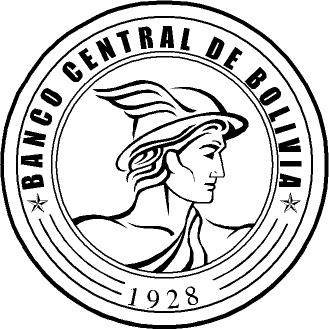 